LETTRE AUX ORGANISATEURS ET AUX ENSEIGNANT-E-S PARTICIPANT-E-SLe Cross du Cœur se définit comme une manifestation solidaire au profit d’une association dont l’action est centrée sur  une problématique éducative et/ou en lien direct avec l’enfance et la santé.  Il permet de  vivre l’expérience,  par un acte fort, d’un projet éducatif et citoyen. Pour les enseignants, c’est un acte pédagogique fort, un projet éducatif et citoyen est ancré sur une réflexion sur l’idée de solidarité et inscrit pour cela dans le temps des apprentissages scolaires (éducation civique, débats, « remue-méninges » et bien sûr EPS-course longue). Il est concrètement porteur de sens pour les enfants,  grâce, d’une part au travail pédagogique fait en classe préalablement à la manifestation sur les objectifs, les buts et les actions de l’association partenaire et d’autre part grâce à l’implication des enfants dans l’action solidaire : donner de son temps, trouver de l’argent, ...Pour les enfants (comme pour les adultes), le Cross du Cœur est un double  engagement. C’est d’un côté s’engager à œuvrer, avec d’autres personnes, au profit d’autres personnes et faire ainsi l’expérience du bénévolat. D’un autre côté c’est s’engager physiquement dans une épreuve sportive, par le biais d’un travail en amont (course longue) et d’un contrat à réaliser le jour de la course. Localement, c’est une occasion de créer du lien par une action commune. La manifestation finale (le cross du cœur) a lieu hors temps scolaire et réunit des associations sportives d’écoles de proximité. Avec, par et pour les enfants, elle associe les enseignants, les familles, les associations (sous des écoles laïques, club sportif partenaire, association bénéficiaire...). Lors du cross, l’idée de solidarité déjà travaillée en classe, se met en œuvre par le caractère coopératif et non compétitif puisqu’il s’agit collectivement et toutes « catégories » confondues (enfant, ados, adultes, ... écoliers, collégiens, lycéens, enseignants, parents, amis, ...) de courir « aussi loin que possible » en cumulant le plus grand nombre de kilomètres et (sans que cela soit lié) de réunir la plus grosse somme d’argent possible au profit de l’association (argent récolté en amont par l’engagement des enfants et de leurs familles, et le jour même dans une urne  déposée à cet effet). En outre, le lien social réalisé par la présence physique sur un même lieu avec un même but mais avec des statuts différents inhérents au hors temps scolaire contribue systématiquement à l’entretien d’un bon climat, d’une entente et d’une confiance réciproque, entre l’ensemble des partenaires. C’est au final un bénéfice pour l’école, pour les enseignants  et donc pour les enfants.«Au cœur» du projet USEP, les « Cross du Cœur » sont des actions d’éducation citoyenne et solidaire en actes. C’est ce qui leur confère ce caractère si important auquel nous tenons tant et auquel nous avons le bonheur de vous voir associé-e-sAu nom du comité départemental USEP de l’Ain, je vous adresse de très profonds et très sincères remerciements  et nous serons très heureux de vous les adresser à nouveau, en direct le jour de votre cross.Pour le comité départemental, le président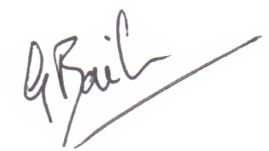 Gilles Bailly